Компетентнісно орієнтовані завдання 1. Прочитай оповіданняЧудесні пташкиПетрик жив із своїми батьками в чотириповерховому домі на околиці великого міста.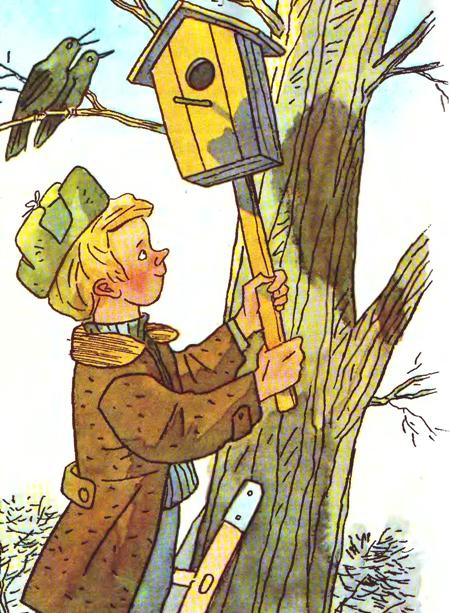 Перед будинком ріс великий каштан. Щовесни каштан розцвітав ніжно-рожевими квітами.Як раз навпроти їхнього будинку стояла стара хатиночка. У тій хатиночці жила старенька бабуся. Нікого з рідних у бабусі не було.Біля бабусиної хатки був невеличкий город, де росли овочі і дві яблуні... Яблуні ті щовесни рясно цвіли ніжним білим цвітом, та яблук на них родило дуже мало, бо листя об'їдала гусінь, а як і достиг не якийсь там десяток,— всі вони були червиві...Чому?Та тому, що шкідники — плодожерка та золотогузка — звивали собі на яблунях кубельця з яєчками. Навесні з цих яєчок виплоджувалась ненажерлива гусінь, що поїдала яблука. А старенька бабуся не мала сил пооббирати кубельця.Якось Петрик приніс у хату кілька дощечок та почав ці дощечки стругати.— І що ото ти майструєш? — запитав татко.— Я, татку, хочу зробити шпаківню! Повісимо шпаківню на каштані, прилетять навесні птахи, оселяться у нас і виведуть діточок... А як шпак, тату, співає, як бити знав!Татко посміхнувся.— Я, Петрику, знаю, як співають шпаки! Вони не лише хороше співають. Шпаки садки наші, наші ліси й поля від шкідників бережуть, від гусені, від сарани, совки... Хочеш, я допоможу тобі шпаківню змайструвати?Шпаківню було зроблено й повішено на каштані. А на тому каштані, у стовбурі, височенько над землею було невеличке дупло.На гілочку сіла пташка, підстрибнула й пурхнула в дірочку.— Синичка! — вигукнув Петрик. — Це вона собі кубельце мостить. Тепер у нас на каштані будуть і шпаки й синички! Настала весна. Прилетіли шпаки і оселилися у Петрикові й шпаківні.Дуже рясно цвіли яблуні біля бабусиної хатинки... Якось бабуся вийшла на вулицю, побачила Петрика й каже:— Ти не знаєш, хлопчику, де взялися пташки — шпаки і синички,— вони геть-чисто всі кубельця гусені на моїх яблуньках поклювали?— То наші шпаки і наші синички, вони на нашім каштані живуть.Восени на бабусиних яблунях рясно-рясно вродило яблук.— А йди-но сюди, славний хлопчику! — покликала якось Петрика бабуся.— Що, бабусю, скажете?Бабуся винесла Петрикові цілу тарілку прекрасних великих яблук, і серед них — жодного червивого:— Це тобі за те, що пташок принадив... Вони мої яблуні від шкідників урятували!— Дякую, бабусю! — поклонився Петрик.А як розповів про це Петрик учительці в школі, вона йому сказала:— Це ти дуже добре зробив, що принадив пташок... Ти знаєш, що одна синичка за добу з'їдає стільки комах, скільки сама важить! А своїх діток вона годує на добу більше як 330 разів, шпак — більше як 220 разів. От скільки шкідників нищать ці чудесні пташки!За оповіданням Остапа Вишні2. Випиши з тексту слова - назви шкідників, визнач кількість букв і звуків у виписаних словах.3.Спиши речення, підкресли головні члени речення. Установи зв’язок слів у реченні.Щовесни каштан розцвітав ніжно-рожевими квітами.4. За допомогою алфавіту розшифруй запис.   20,23,1,26,11      -    18,1,29,12        3,12,21,18,12          6,21,24, 10,12.5. Встанови послідовність подій у текстіШпаківня.Бабусині яблуні.Розмова з вчителькою.Великий каштан.Синиччине кубельце.Врятовані яблуні.6. Розв’яжи задачу на добу годує своїх діточок 330 разів, а  – 220 разів. Скільки всього шкідників знищать за оду добу синичка і 2 шпаки разом?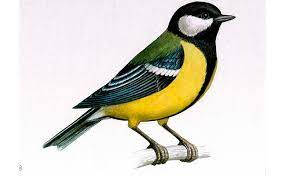 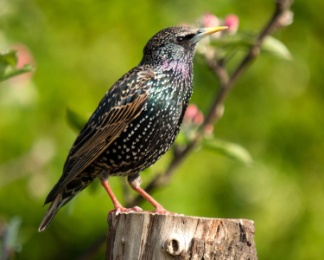 7.Доповни таблицю назвами перлітних і осілих пташокШпакСиниця